APL Application formTO BE COMPLETED BY THE APPLICANT with advice from the TEI.TO BE COMPLETED BY THE TEIREFERRAL TO DURHAM – TO BE COMPLETED BY THE TEIIf the TEI wishes to approve an application, but the assessor has answered ‘No’ to any of questions 1, 2, 3 and 5 above, it should be referred to Durham. The Chair or Deputy Chair of the Common Awards Management Board will act as moderator, evaluating the judgment that the TEI has made. In such a case, please enter in the box below a brief account of how the judgment was made. There is no need to supply us with all the evidence that the student supplied to you, unless we subsequently request it.If the TEI is unsure whether or not to approve an application, it can also be referred to Durham. In that case, the Chair or Deputy Chair of the Common Awards Management Board will be acting as an assessor. In such a case, please enter in the box below any information you think will be helpful to us, and please do supply all the accompanying evidenceAdditional detailErica is someone who has done a lot of personal reading and thinking about the bible, including some academic reading. She discussed an exemption from TMM1051 with me, and showed me some impressive posts from her blog. I conducted an interview with Erica which allowed me to dig into the learning displayed in those blog posts, and to discuss the other experience mentioned above. I satisfied myself that she had met all the relevant learning outcomes. I can supply my notes from the interview, and copies of some of the blog posts, if necessary.TO BE COMPLETED BY DURHAMApplicant NameErica Bloggs. This is the student or prospective student who is seeking APL.Erica Bloggs. This is the student or prospective student who is seeking APL.Erica Bloggs. This is the student or prospective student who is seeking APL.ProgrammeDiploma in Theology, Ministry & Mission. Which Common Awards programme are you studying, or proposing to study?Diploma in Theology, Ministry & Mission. Which Common Awards programme are you studying, or proposing to study?Diploma in Theology, Ministry & Mission. Which Common Awards programme are you studying, or proposing to study?TEISt Brendan’s. What Theological Education Institution are you studying at or planning to study at?St Brendan’s. What Theological Education Institution are you studying at or planning to study at?St Brendan’s. What Theological Education Institution are you studying at or planning to study at?Programme Start DateOctober 2018. When did you start the programme, or when do you hope to start it?October 2018. When did you start the programme, or when do you hope to start it?October 2018. When did you start the programme, or when do you hope to start it?Application Date23 June 201723 June 201723 June 2017This application is for	APCLAPEL 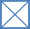 Both APCL and APELThis application is for	APCLAPEL Both APCL and APELFor APCL, the prior learning will have been gained on a course of study that has been formally assessed and certificated by a higher education provider, thereby gaining credits at a specific level.All other forms of prior learning are treated as APEL.For APCL, the prior learning will have been gained on a course of study that has been formally assessed and certificated by a higher education provider, thereby gaining credits at a specific level.All other forms of prior learning are treated as APEL.Number of credits of APCL:Number of credits of APCL:Number of credits of APCL:Number of credits of APEL: 20From which Common Awards modules are you seeking exemption?From which Common Awards modules are you seeking exemption?From which Common Awards modules are you seeking exemption?How many credits are being claimed from each category?TMM1051 ‘Using the Bible Today’, 20 creditsYou should normally provide the module code, title, and credit weighting for each module. It may help to refer to the Programme Regulations (T3) that set out the pathway for your programme at your TEI. In some cases, it will be easier to provide a more general description – e.g., ‘The whole of Level 4’, ‘The option modules in List E on the Programme Regulations’. In these cases, you will normally be seeking to demonstrate that you have met the relevant Programme Learning Outcomes, rather than for a set of specific Module Learning Outcomes.TMM1051 ‘Using the Bible Today’, 20 creditsYou should normally provide the module code, title, and credit weighting for each module. It may help to refer to the Programme Regulations (T3) that set out the pathway for your programme at your TEI. In some cases, it will be easier to provide a more general description – e.g., ‘The whole of Level 4’, ‘The option modules in List E on the Programme Regulations’. In these cases, you will normally be seeking to demonstrate that you have met the relevant Programme Learning Outcomes, rather than for a set of specific Module Learning Outcomes.TMM1051 ‘Using the Bible Today’, 20 creditsYou should normally provide the module code, title, and credit weighting for each module. It may help to refer to the Programme Regulations (T3) that set out the pathway for your programme at your TEI. In some cases, it will be easier to provide a more general description – e.g., ‘The whole of Level 4’, ‘The option modules in List E on the Programme Regulations’. In these cases, you will normally be seeking to demonstrate that you have met the relevant Programme Learning Outcomes, rather than for a set of specific Module Learning Outcomes.What prior learning underpins this request?What prior learning underpins this request?What prior learning underpins this request?What prior learning underpins this request?For APCL, please supply the title (and code, if available) of each module taken, the institution at which it was taken, the Higher Education Institution that validated it (if different), the level, the number of credits, and when it was taken (or, if it led to an award, when that was awarded).THE181, ‘The Bible Speaks Today’, Basingstoke School of Mission (validated by University of Kingsbury); Level 4; completed 2016Or, for APEL, please provide a brief description of where, when, and how the learning was demonstrated.My blog: ‘Random Rambles’, http://www.randomrambles.me/Interview with Jane Smythe (tutor at St Brendan’s TEI), 22 June 2017 (notes to be provided by TEI); Book review set by St Brendan’s admissions team, June 2017For APCL, please supply the title (and code, if available) of each module taken, the institution at which it was taken, the Higher Education Institution that validated it (if different), the level, the number of credits, and when it was taken (or, if it led to an award, when that was awarded).THE181, ‘The Bible Speaks Today’, Basingstoke School of Mission (validated by University of Kingsbury); Level 4; completed 2016Or, for APEL, please provide a brief description of where, when, and how the learning was demonstrated.My blog: ‘Random Rambles’, http://www.randomrambles.me/Interview with Jane Smythe (tutor at St Brendan’s TEI), 22 June 2017 (notes to be provided by TEI); Book review set by St Brendan’s admissions team, June 2017For APCL, please supply the title (and code, if available) of each module taken, the institution at which it was taken, the Higher Education Institution that validated it (if different), the level, the number of credits, and when it was taken (or, if it led to an award, when that was awarded).THE181, ‘The Bible Speaks Today’, Basingstoke School of Mission (validated by University of Kingsbury); Level 4; completed 2016Or, for APEL, please provide a brief description of where, when, and how the learning was demonstrated.My blog: ‘Random Rambles’, http://www.randomrambles.me/Interview with Jane Smythe (tutor at St Brendan’s TEI), 22 June 2017 (notes to be provided by TEI); Book review set by St Brendan’s admissions team, June 2017For APCL, please supply the title (and code, if available) of each module taken, the institution at which it was taken, the Higher Education Institution that validated it (if different), the level, the number of credits, and when it was taken (or, if it led to an award, when that was awarded).THE181, ‘The Bible Speaks Today’, Basingstoke School of Mission (validated by University of Kingsbury); Level 4; completed 2016Or, for APEL, please provide a brief description of where, when, and how the learning was demonstrated.My blog: ‘Random Rambles’, http://www.randomrambles.me/Interview with Jane Smythe (tutor at St Brendan’s TEI), 22 June 2017 (notes to be provided by TEI); Book review set by St Brendan’s admissions team, June 2017LEARNING OUTCOMESLEARNING OUTCOMESLEARNING OUTCOMESLEARNING OUTCOMESI am mapping my prior learning to Common Awards Programme Learning Outcomes / Module Learning Outcomes (delete as applicable)I am mapping my prior learning to Common Awards Programme Learning Outcomes / Module Learning Outcomes (delete as applicable)I am mapping my prior learning to Common Awards Programme Learning Outcomes / Module Learning Outcomes (delete as applicable)I am mapping my prior learning to Common Awards Programme Learning Outcomes / Module Learning Outcomes (delete as applicable)Learning OutcomeYou should either list all the Programme Learning Outcomes (for the relevant levels) that would normally be covered by the modules from which you seek to be exempted, or all the Module Learning Outcomes for those modules. Your TEI will advise (see Detailed Guidance, §§26–31).Please give each Learning Outcome a separate row in the table (adding as many rows as you need). Please indicate where each Learning Outcome comes from (and if listing Module Learning Outcomes from several different modules, please indicate which module each Outcome belongs to). Please quote the full text of the relevant learning outcome.APCL / APEL / CAFor each Learning Outcome, please note in the middle column whether it is being met by APCL, by APEL, or whether it is not covered by your prior learning, but will be met by one of the Common Awards modules that you go on to take.How demonstratedPlease provide a brief description of how each Learning Outcome was met, See the Detailed Guidance, §§36, 40 for advice on the kinds of claim to make here.EvidenceBriefly identify the relevant evidence that has been supplied to the TEI to substantiate the claim made.Programme Learning Outcome example:BA Level 4SSK1: ‘discuss intelligently a range of biblical texts and various issues and methods related to their interpretation.’APCLTHE181, Learning Outcome 3: ‘demonstrate ability to interpret a number of biblical texts in historical context.’Transcript, Module syllabusSSS1: ‘identify the context and genre of selected biblical texts, and comment intelligently on their significance for the texts' interpretation’APCLTHE181, Learning Outcome 3 (see above).See aboveModule Learning Outcome example:TMM1051SSK1: ‘Describe and evaluate different understandings of biblical authority within the context of Christian churches.’APELBlog posts on uses of the Bible in church debates about sexuality.Interview with Dr Smythe.Text of posts.Notes from interview (supplied by TEI).SSK2: ‘Describe and compare selected contemporary hermeneutical approaches to the interpretation of selected biblical texts in context.’APELInterview with Dr Smythe.Notes from interview.SSS1: ‘Analyse selected biblical texts in the light of contemporary issues.’CAWill be met in TMM2011, Bible in ContextSSS2: ‘Question the ways in which biblical interpretation of selected texts and contemporary issues correlate and communicate this reliably in a range of contexts.’APELBlog posts on uses of the Bible in church debates about sexuality.Interview with Dr Smythe.Text of posts.Notes from interview.SSS3: ‘Communicate introductory issues in contemporary biblical interpretation in a clear, concise and engaging manner.’APELBlog posts on uses of the Bible in church debates about sexuality.Text of posts.KS1: ‘Identify gather and evaluate source materials for a specific purpose.’APELBlog posts on uses of the Bible in church debates about sexuality.Text of posts.KS2: ‘Evaluate the appropriateness of different approaches, communicating their findings sensitively and accurately, showing self-awareness about their own beliefs, commitments and prejudices.’APELInterview with Dr Smythe.Notes from interview.KS3: ‘Carry out a guided task that involves: independent inquiry; management of time and resources; using IT; meeting deadlines; evaluating the task.’APELManaging home office; discussed in interview with Dr Smythe.Notes from interview.Assessor NameAssessor NameJane Smythe. This is the member of TEI staff who has assessed the application.Jane Smythe. This is the member of TEI staff who has assessed the application.Jane Smythe. This is the member of TEI staff who has assessed the application.Jane Smythe. This is the member of TEI staff who has assessed the application.Jane Smythe. This is the member of TEI staff who has assessed the application.Date of AssessmentDate of Assessment30 June 201730 June 201730 June 201730 June 201730 June 20171Is the total quantity of APL being claimed within the limits set out in your TEI’s APL policy?Is the total quantity of APL being claimed within the limits set out in your TEI’s APL policy?Yes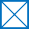 No2Is the total quantity of APEL claimed no more than 60 credits?Is the total quantity of APEL claimed no more than 60 credits?Yes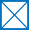 No3Is the date on which the prior learning was demonstrated no more than five years before the application date?Is the date on which the prior learning was demonstrated no more than five years before the application date?YesNo4Is it your academic judgment that the mapping document and accompanying evidence demonstrate that the student has already achieved the necessary Learning Outcomes?Is it your academic judgment that the mapping document and accompanying evidence demonstrate that the student has already achieved the necessary Learning Outcomes?YesNo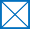 5If the answer to question 4 is ‘No’, can you confirm that the application identifies a Common Awards module or modules that will fill the gap, and that the student will take the relevant module(s)?If the answer to question 4 is ‘No’, can you confirm that the application identifies a Common Awards module or modules that will fill the gap, and that the student will take the relevant module(s)?YesNo6Can you confirm that, in your academic judgment, the requested exemption will still allow the student to be sufficiently prepared for his or her remaining Common Awards modules?Can you confirm that, in your academic judgment, the requested exemption will still allow the student to be sufficiently prepared for his or her remaining Common Awards modules?YesNo7In your academic judgment will the applicant’s pathway remain coherent and well balanced?In your academic judgment will the applicant’s pathway remain coherent and well balanced?YesNo8Has this assessment been confirmed by the TEI Board of Examiners or a sub-committee of that Board?Has this assessment been confirmed by the TEI Board of Examiners or a sub-committee of that Board?YesNoOutcome of TEI AssessmentOutcome of TEI AssessmentOutcome of TEI AssessmentOutcome of TEI AssessmentOutcome of TEI AssessmentOutcome of TEI AssessmentOutcome of TEI AssessmentApproved in fullApproved in fullApproved in fullApproved in fullApproved in fullApproved in fullApproved in fullApproved in partApproved in partFurther details:Approved with conditionsApproved with conditions       Further details: Erica will need to take TMM2011, Bible in Context, even though that module is optional.       Further details: Erica will need to take TMM2011, Bible in Context, even though that module is optional.       Further details: Erica will need to take TMM2011, Bible in Context, even though that module is optional.       Further details: Erica will need to take TMM2011, Bible in Context, even though that module is optional.RejectedRejectedReason for decision:OutcomeApprovedApprovedApprovedNotesThis seems to be a straightforward case, and I am happy to confirm the assessor’s judgment.This seems to be a straightforward case, and I am happy to confirm the assessor’s judgment.This seems to be a straightforward case, and I am happy to confirm the assessor’s judgment.Approved byMike HigtonDate5 July 2017